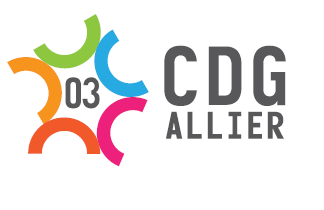 ECHELONNEMENT INDICIAIRE – DUREE DE CARRIERECATEGORIE CMise à jour : 1er Avril 2024ECHELLE INDICIAIRE GARDE CHAMPETRE CHEF PRINCIPALECHELONSA compter du 1er Avril 2024INDICES CARRIERES (indices à indiquer dans les arrêtés et contrats)A compter du 1er Avril 2024INDICES CARRIERES (indices à indiquer dans les arrêtés et contrats)A compter du 1er Avril 2024INDICES CARRIERES (indices à indiquer dans les arrêtés et contrats)ECHELONSDUREE DANS L’ECHELONINDICE BRUTINDICE MAJORE 1er échelon2 ans3903732ème échelon2 ans4073763ème échelon2 ans4253824ème échelon2 ans4453965ème échelon2 ans4694156ème échelon2 ans 6 mois4874267ème échelon3 ans5014378ème échelon4 ans5264569ème échelon4 ans56648410ème échelon-597508